様式第1号(第3条関係)(表)排水設備(新設・増設・改築)計画(変更)確認申請書　　茨城町長　宛茨城町農業集落排水処理施設の設置及び管理に関する条例施行規則第3条の規定により，次のとおり申請します。茨城町農業集落排水処理施設の設置及び管理に関する条例施行規則第3条の規定により，次のとおり申請します。茨城町農業集落排水処理施設の設置及び管理に関する条例施行規則第3条の規定により，次のとおり申請します。茨城町農業集落排水処理施設の設置及び管理に関する条例施行規則第3条の規定により，次のとおり申請します。茨城町農業集落排水処理施設の設置及び管理に関する条例施行規則第3条の規定により，次のとおり申請します。茨城町農業集落排水処理施設の設置及び管理に関する条例施行規則第3条の規定により，次のとおり申請します。茨城町農業集落排水処理施設の設置及び管理に関する条例施行規則第3条の規定により，次のとおり申請します。茨城町農業集落排水処理施設の設置及び管理に関する条例施行規則第3条の規定により，次のとおり申請します。茨城町農業集落排水処理施設の設置及び管理に関する条例施行規則第3条の規定により，次のとおり申請します。茨城町農業集落排水処理施設の設置及び管理に関する条例施行規則第3条の規定により，次のとおり申請します。茨城町農業集落排水処理施設の設置及び管理に関する条例施行規則第3条の規定により，次のとおり申請します。茨城町農業集落排水処理施設の設置及び管理に関する条例施行規則第3条の規定により，次のとおり申請します。茨城町農業集落排水処理施設の設置及び管理に関する条例施行規則第3条の規定により，次のとおり申請します。茨城町農業集落排水処理施設の設置及び管理に関する条例施行規則第3条の規定により，次のとおり申請します。茨城町農業集落排水処理施設の設置及び管理に関する条例施行規則第3条の規定により，次のとおり申請します。茨城町農業集落排水処理施設の設置及び管理に関する条例施行規則第3条の規定により，次のとおり申請します。受付番号受付月日受付月日申請者申請者住所TEL　　　　　　　　　TEL　　　　　　　　　TEL　　　　　　　　　TEL　　　　　　　　　TEL　　　　　　　　　工事場所工事場所申請者申請者住所TEL　　　　　　　　　TEL　　　　　　　　　TEL　　　　　　　　　TEL　　　　　　　　　TEL　　　　　　　　　計画確認計画確認年　　　月　　　日年　　　月　　　日年　　　月　　　日年　　　月　　　日申請者申請者ふりがな氏名計画確認計画確認年　　　月　　　日年　　　月　　　日年　　　月　　　日年　　　月　　　日申請者申請者ふりがな氏名工事着手予定工事着手予定年　　　月　　　日年　　　月　　　日年　　　月　　　日年　　　月　　　日使用者使用者住所工事着手予定工事着手予定年　　　月　　　日年　　　月　　　日年　　　月　　　日年　　　月　　　日使用者使用者住所工事完成予定工事完成予定年　　　月　　　日年　　　月　　　日年　　　月　　　日年　　　月　　　日使用者使用者ふりがな氏名工事完成予定工事完成予定年　　　月　　　日年　　　月　　　日年　　　月　　　日年　　　月　　　日使用者使用者ふりがな氏名完成検査完成検査年　　　月　　　日年　　　月　　　日年　　　月　　　日年　　　月　　　日指定工事店(TEL)指定工事店(TEL)完成検査完成検査年　　　月　　　日年　　　月　　　日年　　　月　　　日年　　　月　　　日指定工事店(TEL)指定工事店(TEL)工事種類工事種類□新設 □増設 □改築 □撤去□新設 □増設 □改築 □撤去□新設 □増設 □改築 □撤去□新設 □増設 □改築 □撤去主任技術者主任技術者登録第　　　　　　号　　　　　　　　　　登録第　　　　　　号　　　　　　　　　　登録第　　　　　　号　　　　　　　　　　登録第　　　　　　号　　　　　　　　　　登録第　　　　　　号　　　　　　　　　　登録第　　　　　　号　　　　　　　　　　用途別使用用途別使用□家事用 □業務用 □併用 □その他□家事用 □業務用 □併用 □その他□家事用 □業務用 □併用 □その他□家事用 □業務用 □併用 □その他揚水施設揚水施設排水ポンプ吐出口径排水ポンプ吐出口径　mm　　　台　原動機　　動　　台　mm　　　台　原動機　　動　　台　mm　　　台　原動機　　動　　台　mm　　　台　原動機　　動　　台使用種類使用種類□水道　□井戸□水道　□井戸□水道　□井戸□水道　□井戸工種名称名称名称形状単位設計設計設計設計構成人員構成人員構成人員構成人員工種名称名称名称形状単位数量単価金額金額家族　　　　人　計　　　　　人同居人　　　人　通勤者　　　人家族　　　　人　計　　　　　人同居人　　　人　通勤者　　　人家族　　　　人　計　　　　　人同居人　　　人　通勤者　　　人家族　　　　人　計　　　　　人同居人　　　人　通勤者　　　人水洗便所工事家族　　　　人　計　　　　　人同居人　　　人　通勤者　　　人家族　　　　人　計　　　　　人同居人　　　人　通勤者　　　人家族　　　　人　計　　　　　人同居人　　　人　通勤者　　　人家族　　　　人　計　　　　　人同居人　　　人　通勤者　　　人水洗便所工事家族　　　　人　計　　　　　人同居人　　　人　通勤者　　　人家族　　　　人　計　　　　　人同居人　　　人　通勤者　　　人家族　　　　人　計　　　　　人同居人　　　人　通勤者　　　人家族　　　　人　計　　　　　人同居人　　　人　通勤者　　　人水洗便所工事浴槽の有無浴槽の有無浴槽の有無浴槽の有無水洗便所工事有　　　　　無有　　　　　無有　　　　　無有　　　　　無水洗便所工事有　　　　　無有　　　　　無有　　　　　無有　　　　　無水洗便所工事水洗便器数水洗便器数水洗便器数水洗便器数水洗便所工事大便器　個・小便器　個・両用　個大便器　個・小便器　個・両用　個大便器　個・小便器　個・両用　個大便器　個・小便器　個・両用　個水洗便所工事小計小計小計大便器　個・小便器　個・両用　個大便器　個・小便器　個・両用　個大便器　個・小便器　個・両用　個大便器　個・小便器　個・両用　個排水設備工事※他人の土地又は排水設備を使用する場合の同意　私所有の(　　　)を使用することに同意します。住所氏名この欄については署名又は記名押印してください。※他人の土地又は排水設備を使用する場合の同意　私所有の(　　　)を使用することに同意します。住所氏名この欄については署名又は記名押印してください。※他人の土地又は排水設備を使用する場合の同意　私所有の(　　　)を使用することに同意します。住所氏名この欄については署名又は記名押印してください。※他人の土地又は排水設備を使用する場合の同意　私所有の(　　　)を使用することに同意します。住所氏名この欄については署名又は記名押印してください。排水設備工事※他人の土地又は排水設備を使用する場合の同意　私所有の(　　　)を使用することに同意します。住所氏名この欄については署名又は記名押印してください。※他人の土地又は排水設備を使用する場合の同意　私所有の(　　　)を使用することに同意します。住所氏名この欄については署名又は記名押印してください。※他人の土地又は排水設備を使用する場合の同意　私所有の(　　　)を使用することに同意します。住所氏名この欄については署名又は記名押印してください。※他人の土地又は排水設備を使用する場合の同意　私所有の(　　　)を使用することに同意します。住所氏名この欄については署名又は記名押印してください。排水設備工事※他人の土地又は排水設備を使用する場合の同意　私所有の(　　　)を使用することに同意します。住所氏名この欄については署名又は記名押印してください。※他人の土地又は排水設備を使用する場合の同意　私所有の(　　　)を使用することに同意します。住所氏名この欄については署名又は記名押印してください。※他人の土地又は排水設備を使用する場合の同意　私所有の(　　　)を使用することに同意します。住所氏名この欄については署名又は記名押印してください。※他人の土地又は排水設備を使用する場合の同意　私所有の(　　　)を使用することに同意します。住所氏名この欄については署名又は記名押印してください。排水設備工事※他人の土地又は排水設備を使用する場合の同意　私所有の(　　　)を使用することに同意します。住所氏名この欄については署名又は記名押印してください。※他人の土地又は排水設備を使用する場合の同意　私所有の(　　　)を使用することに同意します。住所氏名この欄については署名又は記名押印してください。※他人の土地又は排水設備を使用する場合の同意　私所有の(　　　)を使用することに同意します。住所氏名この欄については署名又は記名押印してください。※他人の土地又は排水設備を使用する場合の同意　私所有の(　　　)を使用することに同意します。住所氏名この欄については署名又は記名押印してください。排水設備工事※他人の土地又は排水設備を使用する場合の同意　私所有の(　　　)を使用することに同意します。住所氏名この欄については署名又は記名押印してください。※他人の土地又は排水設備を使用する場合の同意　私所有の(　　　)を使用することに同意します。住所氏名この欄については署名又は記名押印してください。※他人の土地又は排水設備を使用する場合の同意　私所有の(　　　)を使用することに同意します。住所氏名この欄については署名又は記名押印してください。※他人の土地又は排水設備を使用する場合の同意　私所有の(　　　)を使用することに同意します。住所氏名この欄については署名又は記名押印してください。排水設備工事※他人の土地又は排水設備を使用する場合の同意　私所有の(　　　)を使用することに同意します。住所氏名この欄については署名又は記名押印してください。※他人の土地又は排水設備を使用する場合の同意　私所有の(　　　)を使用することに同意します。住所氏名この欄については署名又は記名押印してください。※他人の土地又は排水設備を使用する場合の同意　私所有の(　　　)を使用することに同意します。住所氏名この欄については署名又は記名押印してください。※他人の土地又は排水設備を使用する場合の同意　私所有の(　　　)を使用することに同意します。住所氏名この欄については署名又は記名押印してください。排水設備工事※他人の土地又は排水設備を使用する場合の同意　私所有の(　　　)を使用することに同意します。住所氏名この欄については署名又は記名押印してください。※他人の土地又は排水設備を使用する場合の同意　私所有の(　　　)を使用することに同意します。住所氏名この欄については署名又は記名押印してください。※他人の土地又は排水設備を使用する場合の同意　私所有の(　　　)を使用することに同意します。住所氏名この欄については署名又は記名押印してください。※他人の土地又は排水設備を使用する場合の同意　私所有の(　　　)を使用することに同意します。住所氏名この欄については署名又は記名押印してください。排水設備工事※他人の土地又は排水設備を使用する場合の同意　私所有の(　　　)を使用することに同意します。住所氏名この欄については署名又は記名押印してください。※他人の土地又は排水設備を使用する場合の同意　私所有の(　　　)を使用することに同意します。住所氏名この欄については署名又は記名押印してください。※他人の土地又は排水設備を使用する場合の同意　私所有の(　　　)を使用することに同意します。住所氏名この欄については署名又は記名押印してください。※他人の土地又は排水設備を使用する場合の同意　私所有の(　　　)を使用することに同意します。住所氏名この欄については署名又は記名押印してください。排水設備工事※他人の土地又は排水設備を使用する場合の同意　私所有の(　　　)を使用することに同意します。住所氏名この欄については署名又は記名押印してください。※他人の土地又は排水設備を使用する場合の同意　私所有の(　　　)を使用することに同意します。住所氏名この欄については署名又は記名押印してください。※他人の土地又は排水設備を使用する場合の同意　私所有の(　　　)を使用することに同意します。住所氏名この欄については署名又は記名押印してください。※他人の土地又は排水設備を使用する場合の同意　私所有の(　　　)を使用することに同意します。住所氏名この欄については署名又は記名押印してください。排水設備工事※他人の土地又は排水設備を使用する場合の同意　私所有の(　　　)を使用することに同意します。住所氏名この欄については署名又は記名押印してください。※他人の土地又は排水設備を使用する場合の同意　私所有の(　　　)を使用することに同意します。住所氏名この欄については署名又は記名押印してください。※他人の土地又は排水設備を使用する場合の同意　私所有の(　　　)を使用することに同意します。住所氏名この欄については署名又は記名押印してください。※他人の土地又は排水設備を使用する場合の同意　私所有の(　　　)を使用することに同意します。住所氏名この欄については署名又は記名押印してください。排水設備工事※他人の土地又は排水設備を使用する場合の同意　私所有の(　　　)を使用することに同意します。住所氏名この欄については署名又は記名押印してください。※他人の土地又は排水設備を使用する場合の同意　私所有の(　　　)を使用することに同意します。住所氏名この欄については署名又は記名押印してください。※他人の土地又は排水設備を使用する場合の同意　私所有の(　　　)を使用することに同意します。住所氏名この欄については署名又は記名押印してください。※他人の土地又は排水設備を使用する場合の同意　私所有の(　　　)を使用することに同意します。住所氏名この欄については署名又は記名押印してください。排水設備工事※他人の土地又は排水設備を使用する場合の同意　私所有の(　　　)を使用することに同意します。住所氏名この欄については署名又は記名押印してください。※他人の土地又は排水設備を使用する場合の同意　私所有の(　　　)を使用することに同意します。住所氏名この欄については署名又は記名押印してください。※他人の土地又は排水設備を使用する場合の同意　私所有の(　　　)を使用することに同意します。住所氏名この欄については署名又は記名押印してください。※他人の土地又は排水設備を使用する場合の同意　私所有の(　　　)を使用することに同意します。住所氏名この欄については署名又は記名押印してください。排水設備工事※他人の土地又は排水設備を使用する場合の同意　私所有の(　　　)を使用することに同意します。住所氏名この欄については署名又は記名押印してください。※他人の土地又は排水設備を使用する場合の同意　私所有の(　　　)を使用することに同意します。住所氏名この欄については署名又は記名押印してください。※他人の土地又は排水設備を使用する場合の同意　私所有の(　　　)を使用することに同意します。住所氏名この欄については署名又は記名押印してください。※他人の土地又は排水設備を使用する場合の同意　私所有の(　　　)を使用することに同意します。住所氏名この欄については署名又は記名押印してください。排水設備工事※他人の土地又は排水設備を使用する場合の同意　私所有の(　　　)を使用することに同意します。住所氏名この欄については署名又は記名押印してください。※他人の土地又は排水設備を使用する場合の同意　私所有の(　　　)を使用することに同意します。住所氏名この欄については署名又は記名押印してください。※他人の土地又は排水設備を使用する場合の同意　私所有の(　　　)を使用することに同意します。住所氏名この欄については署名又は記名押印してください。※他人の土地又は排水設備を使用する場合の同意　私所有の(　　　)を使用することに同意します。住所氏名この欄については署名又は記名押印してください。排水設備工事※他人の土地又は排水設備を使用する場合の同意　私所有の(　　　)を使用することに同意します。住所氏名この欄については署名又は記名押印してください。※他人の土地又は排水設備を使用する場合の同意　私所有の(　　　)を使用することに同意します。住所氏名この欄については署名又は記名押印してください。※他人の土地又は排水設備を使用する場合の同意　私所有の(　　　)を使用することに同意します。住所氏名この欄については署名又は記名押印してください。※他人の土地又は排水設備を使用する場合の同意　私所有の(　　　)を使用することに同意します。住所氏名この欄については署名又は記名押印してください。排水設備工事排水番号―　　　　　　号―　　　　　　号―　　　　　　号排水設備工事排水番号―　　　　　　号―　　　　　　号―　　　　　　号排水設備工事排水番号―　　　　　　号―　　　　　　号―　　　　　　号排水設備工事部長部長課長課長排水設備工事部長部長課長課長排水設備工事部長部長課長課長排水設備工事排水設備工事排水設備工事小計小計小計附帯工事附帯工事附帯工事課長補佐課長補佐係長係長附帯工事課長補佐課長補佐係長係長附帯工事課長補佐課長補佐係長係長附帯工事附帯工事附帯工事附帯工事小計小計小計諸経費諸経費係員係員係員係員諸経費係員係員係員係員諸経費係員係員係員係員諸経費諸経費小計小計小計消費税消費税消費税消費税％％合計合計合計合計合計合計円円円円図面記号図面記号図面記号図面記号図面記号図面記号図面記号図面記号図面記号図面記号水のみ器水のみ器水のみ器水のみ器水のみ器水のみ器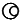 中和槽中和槽中和槽中和槽中和槽中和槽中和槽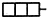 位置図位置図位置図位置図位置図位置図位置図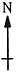 和風大便器和風大便器和風大便器和風大便器和風大便器和風大便器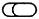 料理場流し料理場流し料理場流し料理場流し料理場流し料理場流し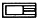 トラップますトラップますトラップますトラップますトラップますトラップますトラップます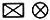 位置図位置図位置図位置図位置図位置図位置図兼用大便器兼用大便器兼用大便器兼用大便器兼用大便器兼用大便器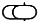 掃除用流し掃除用流し掃除用流し掃除用流し掃除用流し掃除用流し汚水ます汚水ます汚水ます汚水ます汚水ます汚水ます汚水ます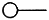 位置図位置図位置図位置図位置図位置図位置図洋風大便器洋風大便器洋風大便器洋風大便器洋風大便器洋風大便器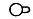 実験用流し実験用流し実験用流し実験用流し実験用流し実験用流し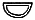 公共汚水ます公共汚水ます公共汚水ます公共汚水ます公共汚水ます公共汚水ます公共汚水ます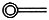 位置図位置図位置図位置図位置図位置図位置図小便器小便器小便器小便器小便器小便器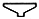 洗濯流し洗濯流し洗濯流し洗濯流し洗濯流し洗濯流し施設施設施設施設施設施設施設位置図位置図位置図位置図位置図位置図位置図ストール小便器ストール小便器ストール小便器ストール小便器ストール小便器ストール小便器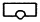 浴槽浴槽浴槽浴槽浴槽浴槽排水管排水管排水管排水管排水管排水管排水管位置図位置図位置図位置図位置図位置図位置図ロータンクロータンクロータンクロータンクロータンクロータンク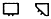 掃除口掃除口掃除口掃除口掃除口掃除口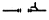 異形管異形管異形管異形管異形管異形管異形管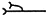 位置図位置図位置図位置図位置図位置図位置図ハイタンクハイタンクハイタンクハイタンクハイタンクハイタンク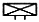 床排水等床排水等床排水等床排水等床排水等床排水等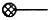 鉛管鉛管鉛管鉛管鉛管鉛管鉛管LPLPLPLP位置図位置図位置図位置図位置図位置図位置図洗面器洗面器洗面器洗面器洗面器洗面器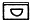 トラップトラップトラップトラップトラップトラップ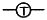 ビニール管ビニール管ビニール管ビニール管ビニール管ビニール管ビニール管VU,VPVU,VPVU,VPVU,VP位置図位置図位置図位置図位置図位置図位置図手洗器手洗器手洗器手洗器手洗器手洗器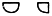 油脂トラップ等油脂トラップ等油脂トラップ等油脂トラップ等油脂トラップ等油脂トラップ等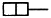 位置図位置図位置図位置図位置図位置図位置図公私境界線公私境界線公私境界線公私境界線公私境界線公私境界線建物外周建物外周建物外周建物外周建物外周建物外周位置図位置図位置図位置図位置図位置図位置図隣地境界線隣地境界線隣地境界線隣地境界線隣地境界線隣地境界線建物間切り建物間切り建物間切り建物間切り建物間切り建物間切り位置図位置図位置図位置図位置図位置図位置図※新設改造は赤実線、既設は黒点線、建物外周は太線、間切寸法線は細線で記入※新設改造は赤実線、既設は黒点線、建物外周は太線、間切寸法線は細線で記入※新設改造は赤実線、既設は黒点線、建物外周は太線、間切寸法線は細線で記入※新設改造は赤実線、既設は黒点線、建物外周は太線、間切寸法線は細線で記入※新設改造は赤実線、既設は黒点線、建物外周は太線、間切寸法線は細線で記入※新設改造は赤実線、既設は黒点線、建物外周は太線、間切寸法線は細線で記入※新設改造は赤実線、既設は黒点線、建物外周は太線、間切寸法線は細線で記入※新設改造は赤実線、既設は黒点線、建物外周は太線、間切寸法線は細線で記入※新設改造は赤実線、既設は黒点線、建物外周は太線、間切寸法線は細線で記入※新設改造は赤実線、既設は黒点線、建物外周は太線、間切寸法線は細線で記入※新設改造は赤実線、既設は黒点線、建物外周は太線、間切寸法線は細線で記入※新設改造は赤実線、既設は黒点線、建物外周は太線、間切寸法線は細線で記入※新設改造は赤実線、既設は黒点線、建物外周は太線、間切寸法線は細線で記入※新設改造は赤実線、既設は黒点線、建物外周は太線、間切寸法線は細線で記入※新設改造は赤実線、既設は黒点線、建物外周は太線、間切寸法線は細線で記入※新設改造は赤実線、既設は黒点線、建物外周は太線、間切寸法線は細線で記入※新設改造は赤実線、既設は黒点線、建物外周は太線、間切寸法線は細線で記入※新設改造は赤実線、既設は黒点線、建物外周は太線、間切寸法線は細線で記入※新設改造は赤実線、既設は黒点線、建物外周は太線、間切寸法線は細線で記入※新設改造は赤実線、既設は黒点線、建物外周は太線、間切寸法線は細線で記入※新設改造は赤実線、既設は黒点線、建物外周は太線、間切寸法線は細線で記入※新設改造は赤実線、既設は黒点線、建物外周は太線、間切寸法線は細線で記入※新設改造は赤実線、既設は黒点線、建物外周は太線、間切寸法線は細線で記入※新設改造は赤実線、既設は黒点線、建物外周は太線、間切寸法線は細線で記入※新設改造は赤実線、既設は黒点線、建物外周は太線、間切寸法線は細線で記入※新設改造は赤実線、既設は黒点線、建物外周は太線、間切寸法線は細線で記入※新設改造は赤実線、既設は黒点線、建物外周は太線、間切寸法線は細線で記入※新設改造は赤実線、既設は黒点線、建物外周は太線、間切寸法線は細線で記入※新設改造は赤実線、既設は黒点線、建物外周は太線、間切寸法線は細線で記入※新設改造は赤実線、既設は黒点線、建物外周は太線、間切寸法線は細線で記入※新設改造は赤実線、既設は黒点線、建物外周は太線、間切寸法線は細線で記入位置図位置図位置図位置図位置図位置図位置図